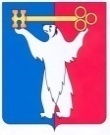 АДМИНИСТРАЦИЯ ГОРОДА НОРИЛЬСКАКРАСНОЯРСКОГО КРАЯРАСПОРЯЖЕНИЕ11.11.2021	    г.Норильск	    № 5548О внесении изменений в распоряжение Администрации города Норильска от 19.07.2013 № 3864Руководствуясь Порядком разработки, утверждения, реализации и проведения оценки эффективности реализации муниципальных программ на территории муниципального образования город Норильск, утвержденным постановлением Администрации города Норильска от 30.06.2014 № 372, на основании протокола заседания бюджетной комиссии от 01.11.2021 № 100п-16,1. Внести в Перечень муниципальных программ, реализуемых на территории муниципального образования город Норильск, утвержденный распоряжением Администрации города Норильска от 19.07.2013 № 3864 (далее – Перечень МП), следующие изменения:1.1. Строку 20.1 Перечня МП изложить в следующей редакции:«».1.2. Дополнить Перечень МП строками 21-21.6 следующего содержания: «».2. Разместить настоящее распоряжение на официальном сайте муниципального образования город Норильск.3. Настоящее распоряжение вступает в силу с 01.01.2022.И.о. Главы города Норильска                                                                           Р.И. Красовский20.1подпрограмма № 1 «Профилактика правонарушений, обеспечение общественного порядка и противодействие преступности»Администрация города Норильска(Управление по правопорядку и административной практике Администрации города Норильска)21МП «Комплексное социально-экономическое развитие города Норильска»Управление по реновации Администрации города Норильска21.1подпрограмма № 1 «Реновация жилищного фонда муниципального образования город Норильск»Управление по реновации Администрации города Норильска21.2подпрограмма № 2 «Переселение граждан, проживающих в городе Норильск, в районы с благоприятными природными и социально-экономическими условиями»Управление жилищного фонда Администрации города Норильска21.3подпрограмма № 3 «Модернизация жилищно-коммунального хозяйства, восстановление его инженерной и коммунальной инфраструктуры»Управление городского хозяйства Администрации города Норильска /муниципальное казенное учреждение «Управление жилищно-коммунального хозяйства»21.4подпрограмма № 4 «Развитие социальной инфраструктуры территории»21.5подпрограмма № 5 «Обеспечение безопасности на территории муниципального образования город Норильск»21.6Отдельное мероприятие 1 «Обеспечение выполнения функций органами местного самоуправления в части вопросов местного значения»Управление по реновации Администрации города Норильска